 Nicht bewegen! Realtime-Collage vor Ort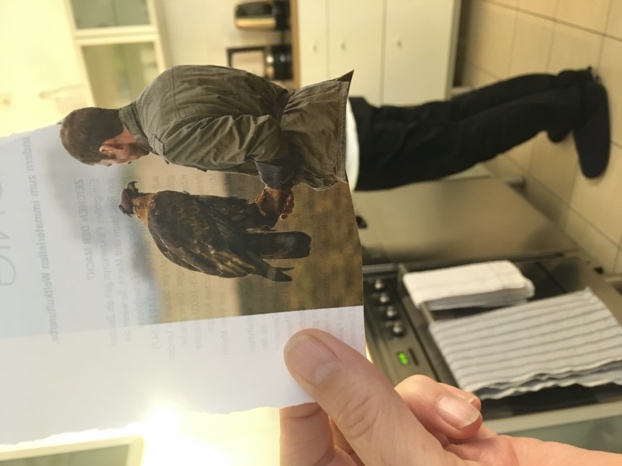 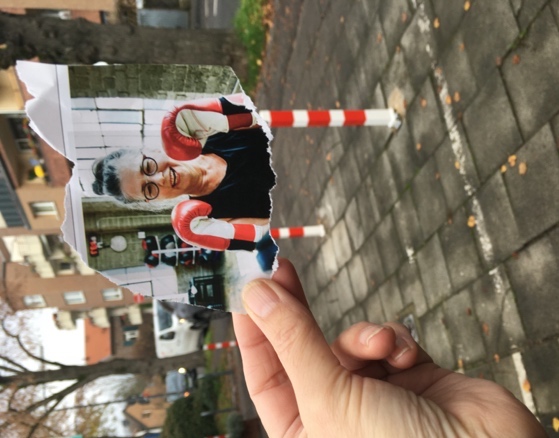 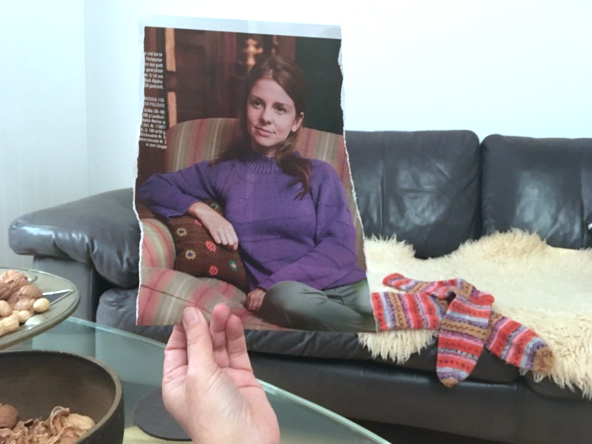 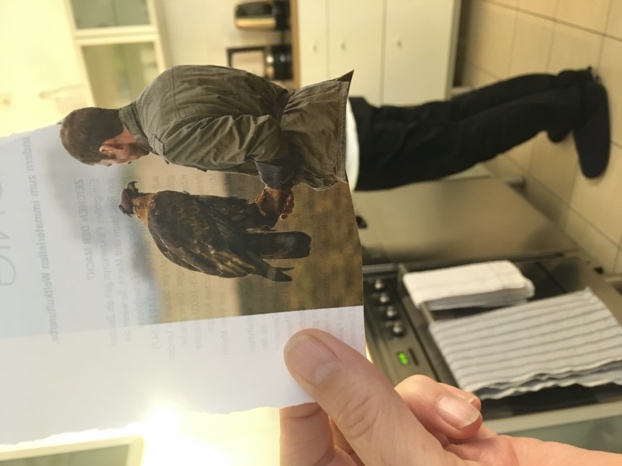 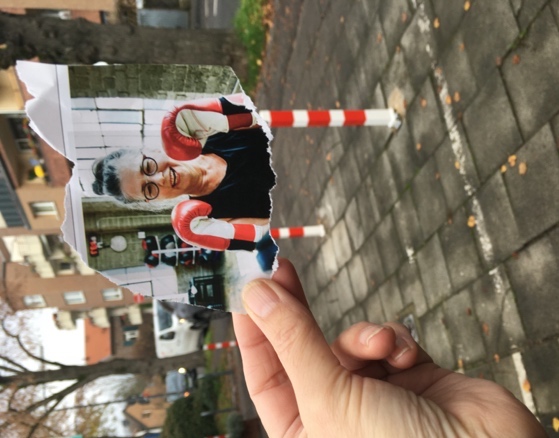 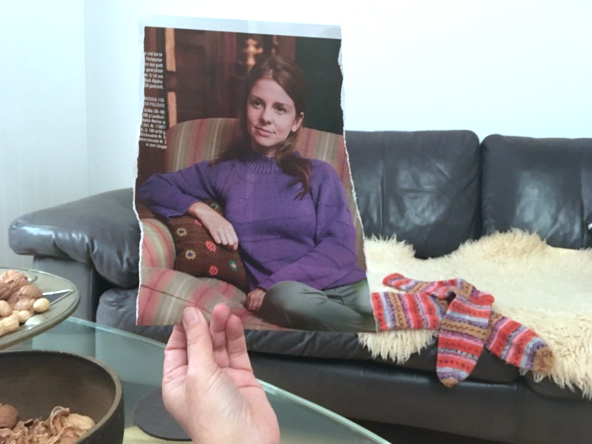 Schülerinnen- und SchülerbeispieleAufgaben-Varianten mit Büchern, Covern, Displaybildern, KünstlerbildernAnregung und Ausgangspunkt: >>Bookface-Kampagne Mollat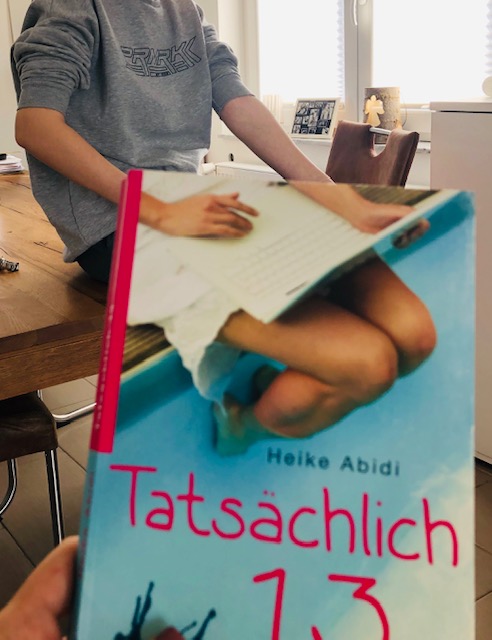 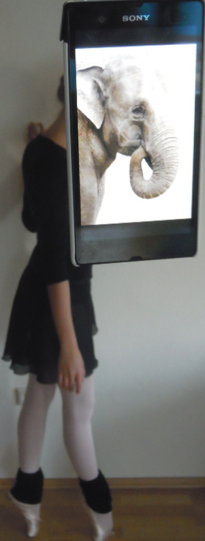 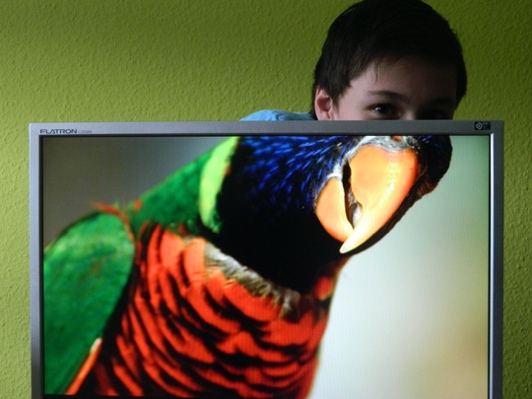 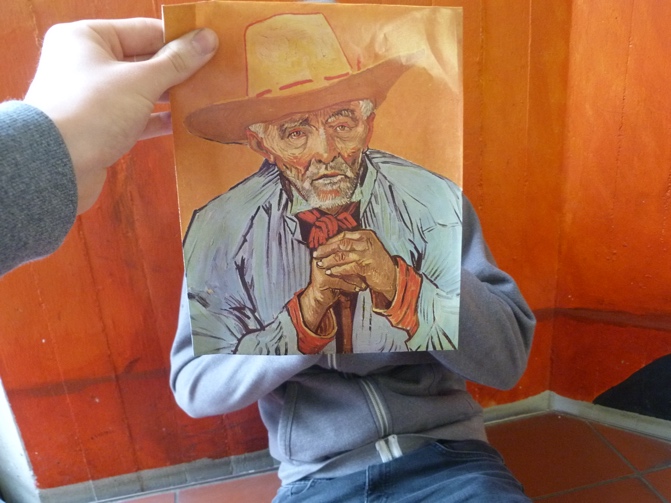 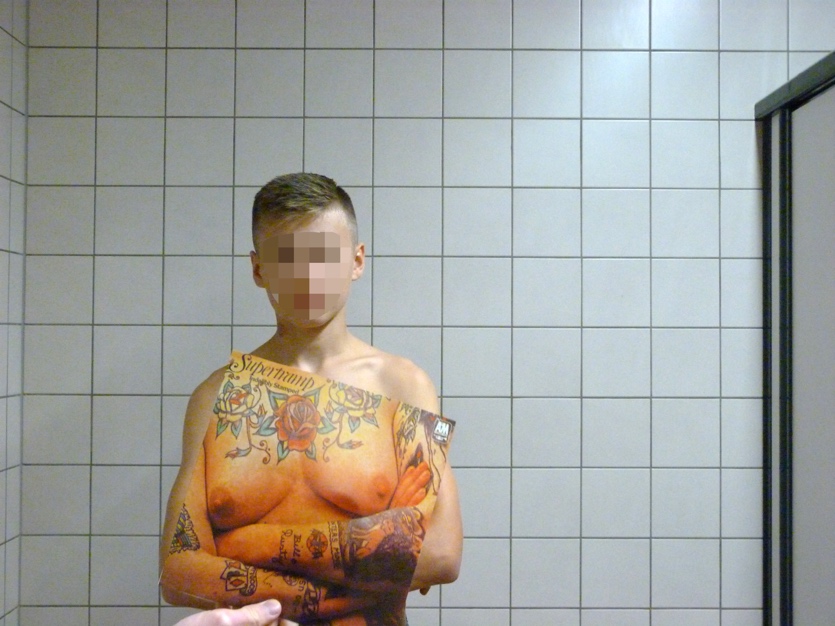 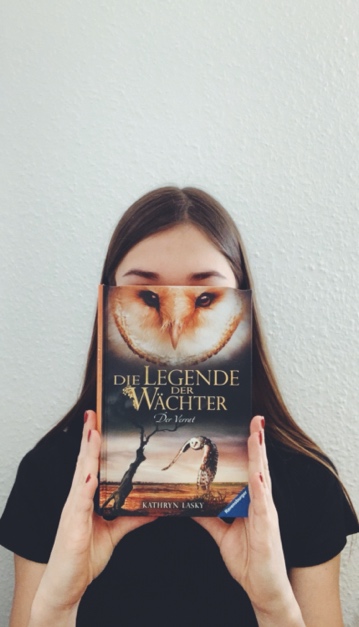 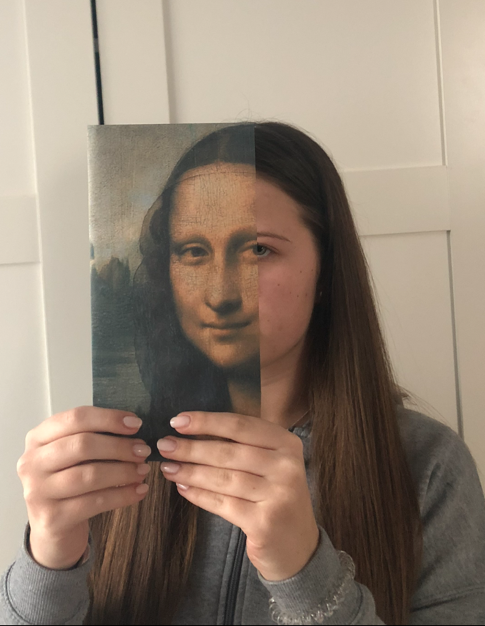 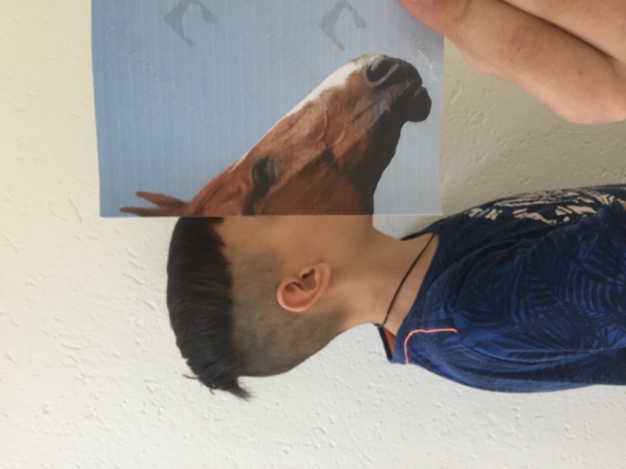 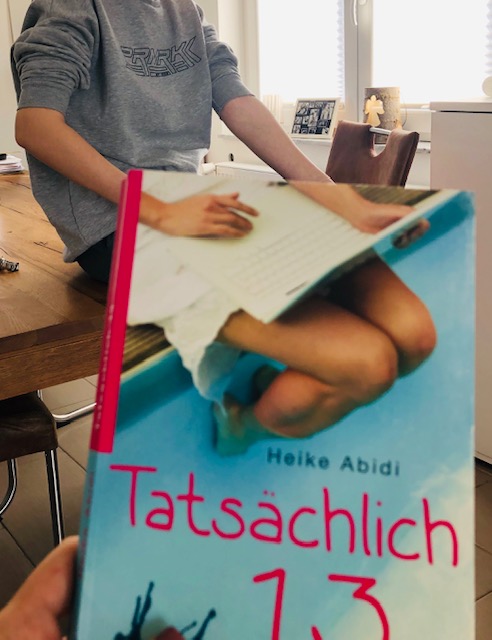 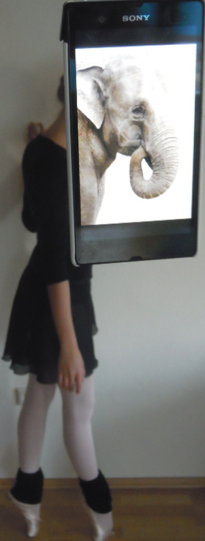 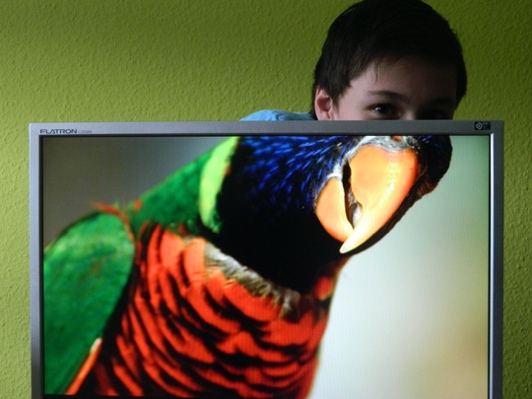 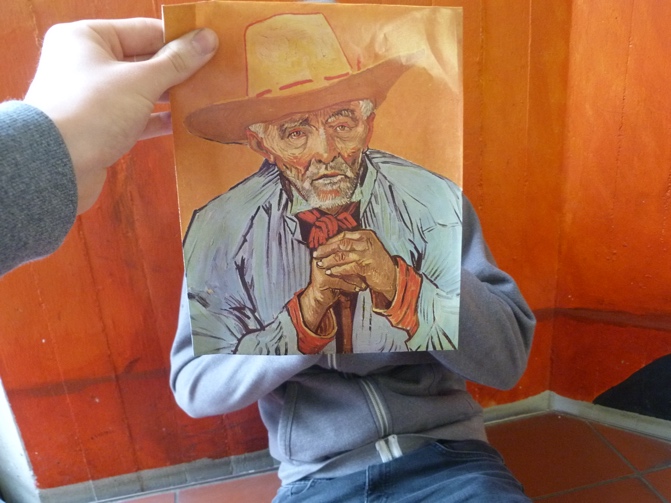 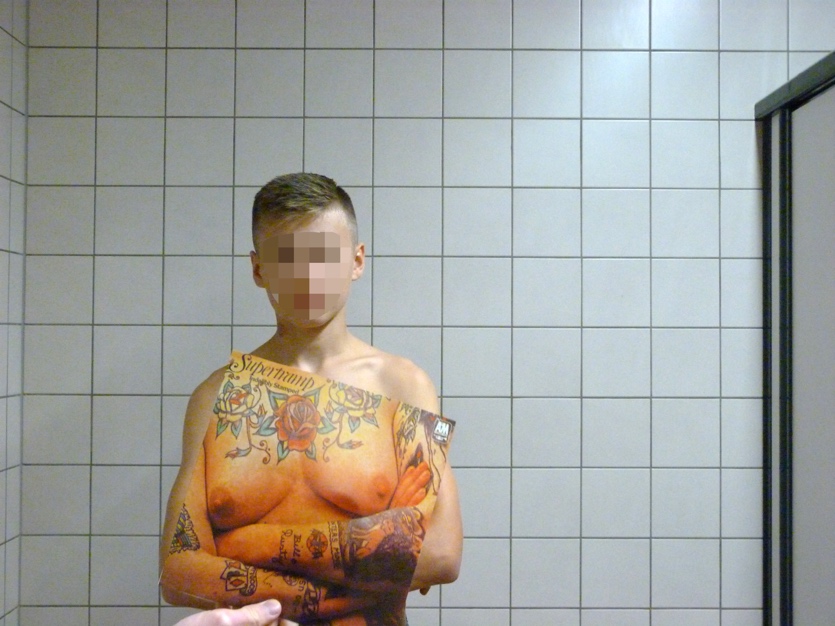 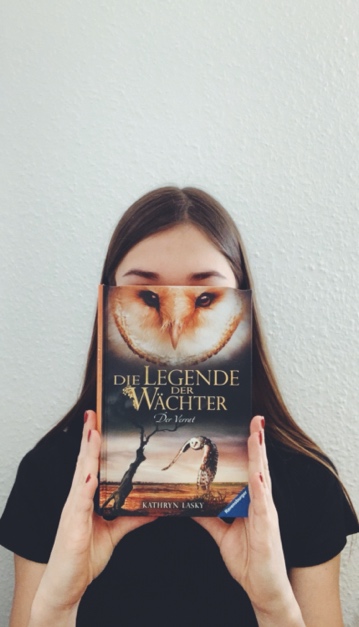 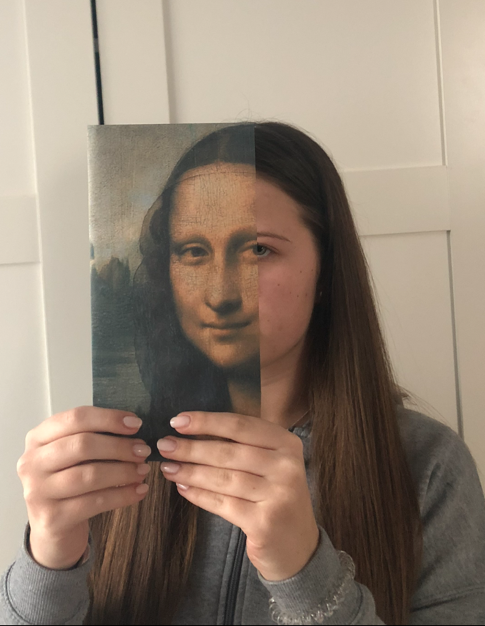 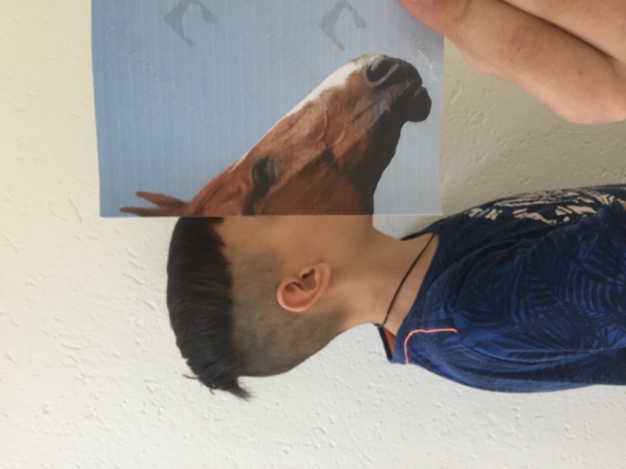 Inhaltsfelder (IF)Inhaltliche SchwerpunkteInhaltsfelder (IF)Inhaltliche SchwerpunkteInhaltsfelder (IF)Inhaltliche SchwerpunkteIF 1 (Bildgestaltung)Schwerpunkt >Fläche, >Raum, Material, FormIF 2 (Bildkonzepte)Schwerpunkt >BildstrategienIF 3 (Gestaltungsfelder in Funktionszusammenhängen)Schwerpunkt >Fotografie: Narration, Fiktion/Vision, Expression, Expression, (außerhalb der Obligatorik des Kernlehrplans zusätzlich) Provokation, Irritation, IronieKompetenzerwartungen siehe Dokument „Angesteuerte Kompetenzerwartungen zu den Modulen“Materialien/Medien(Collage/Montage-Materialien)SchereKameras, Tablets oder/und SmartphonesEpochen/Künstlerinnen und Künstler /Bildautorinnen und -autorenKalen Hollomon >>Hollomon>>Bookface-Kampagne Mollatselbst gestaltete Bild-im-Bild-KombinationenDidaktische HinweiseDiese Lern- oder Leistungsaufgabe dient derErprobung von Bildmaterialien, Kombinationen von Einzelelementen zur Herstellung eines GesamtgefügesErprobung von Möglichkeiten des Zusammenfügens und Verbindens von räumlichen Ebenen durch die Zweidimensionalität der FotografieAnsteuerung und (Weiter-)Entwicklung individueller PotenzialeFormbezogene und bedeutungshafte Betrachtung von Bildern und Bildausschnitten sowie deren kontextbezogene UmdeutungJe nach Lerngruppe ist eine Phase fotografischer Vorübungen sinnvoll, in welcher der Umgang mit Belichtung und Tiefenschärfe erprobt wird. Damit die Aufgabe erfolgreich bewältigt werden kann, sollte sie in Partnerarbeit oder Dreiergruppen ausgeführt werden, um mit den technischen Herausforderungen der fotografischen Arbeit sowie unterschiedlichen Tiefenabständen umzugehen.Die Besprechung der Prozesse sowie die Besprechung und Präsentation der Ergebnisse sollten angeleitet und aspektbezogen erfolgen, um eine fachlich begründete Beurteilung durch die Schülerinnen und Schüler zu ermöglichen. Nur eine Reflexion der Übung bzw. des Lernprozesses trägt bei den Schülerinnen und Schülern zu einem Bewusstsein über die gewonnenen Einsichten und den Stand der  Kompetenz- sowie Potenzialentwicklung hinsichtlich der gewählten bzw. von der Übung angesteuerten Schwerpunkte bei.